Play off čtvrtfinále.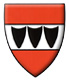 	Nachmelená opice	754	4:0	716	VAS			(4,5:1,5)	JANÍK Martin	235	1:1	231	FORTELNÁ Drahomíra	BARTOŠ Josef	263	1,5:0,5	256	PALÁT Jiří	DOBEŠOVÁ Marie	256	2:0	229	PRACHAŘ Tomáš	Tučňáci	764	4:0	719	Střítež			(5:1)	DENEMAREK Aleš	252	1:1	247	KARPÍŠEK Milan	PETRILÁK Lukáš	264	2:0	238	HLADÍK Ivan	KANTOR Vladimír	248	2:0	234	FUKAL Vlastimil	LOB	774	4:0	667	Veverky			(5,5:0,5)	PAVLÍK Ota	258	1,5:0.5	247	KISSLEROVÁ Miloslava	UHLÍŘ Vítězslav	267	2:0	182	KRUŽÍKOVÁ Zdeňka	PECKA Zdeněk	249	2:0	228	LYSÁKOVÁ Eva	Šamani	766	4:0	724	Kuloši			(5:1)	ČÁSTKA Josef	230	1:1	225	KLIKA Stanislav	PLÍHAL Karel	261	2:0	250	Mahel Zdeněk	KADLEC Antonín	275	2:0	249	LYSÁK StanislavKonečná tabulka po odehráni základní části soutěže1.	Nachmelená opice 	7	6	0	1	22,5:5,5	31,0:11,0	789	16,52.	LOB 	7	5	0	2	20,5:7,5	33,0:9,0	758	16,53.	Šamani 	7	5	1	1	19,0:9,0	22,5:19,5	755	16,54.	Tučňáci 	7	5	0	2	17,0:11,0	22,5:119,5	758	13,55.	Střítež 	7	3	1	2	14,0:14,0	20,0:22,0	764	11,56.	Kuloši 	7	1	1	5	8,0:20,0	12,0:30,0	716	47.	Veverky 	7	0	2	6	7,0:21,0	16,5:25,5	682	38.	VAS 	7	0	1	6	4,0:22,0	10,5:31,5	687	2,5Tabulka po základná části bez turnajů	1.	Nachmelená opice 	7	6	0	1	22,5:5,5	31,0:11,0	804	12	2.	Šamani 	7	5	1	1	19,0:9,0	22,5:19,5	750	11	3.	LOB 	7	5	0	2	20,5:7,5	33,0:9,0	766	10	4.	Tučňáci 	7	5	0	2	17,0:11,0	22,5:19,5	757	10	5.	Střítež 	7	3	1	3	14,0:14,0	20,0:22,0	755	7	6.	Kuloši 	7	1	1	5	8,0:20,0	12,0:30,0	718	3	7.	Veverky 	7	0	2	5	7,0:21,0	16,5:25,5	684	2	8.	VAS 	7	0	1	6	4,0:24,0	10,5:31,5	684	1Pořadí družstev v turnajích celkově.							1.	LOB	1064	546	16	1610	3	3,5	6,52.	Střítež 	1025	555	18	1580	2	4,5	6,53.	Šamani	1031	508	26	1539	2,5	3	5,54.	Tučňáci	1077	442	30	1489	1,5	3,5	55.	Nachmelená opice	1007	444	23	1545	3,5	1	4,56.	Veverky	934	451	37	1385	1	0	17.	Kuloši	1014	381	46	1395	0,5	1	1,58.	VAS	996	435	45	1431	0	1,5	1,5Pořadí jednotlivců ze vzájemných utkání:               jméno hráče                                                   družstvo                                      celkem            plné        dorážka      chyby    poměr kuž.   maximum	1.	KARPÍŠEK Roman	Střítež 	275,5	180,0	95,5	4,0	1 / 1	(292)	2.	DOBEŠOVÁ Marie	Nachmelená opic 	274,1	189,9	84,3	3,4	1 / 1	(302)	3.	BARTOŠ Josef	Nachmelená opic 	272,4	180,0	92,4	2,4	1 / 1	(296)	4.	DENEMAREK Aleš	Tučňáci 	270,0	173,7	96,3	3,0	1 / 1	(284)	5.	UHLÍŘ Vítězslav	LOB 	269,7	185,4	84,3	3,9	1 / 1	(286)	6.	DOBEŠ Jaroslav	Nachmelená opic 	269,2	178,0	91,2	4,0	1 / 1	(297)	7.	CAHOVÁ Vlasta	LOB 	266,8	177,8	89,0	0,3	1 / 1	(281)	8.	MAHEL Zbyněk	Kuloši 	261,0	178,5	82,5	5,5	1 / 1	(277)	9.	JANEČEK Petr	Kuloši 	260,6	174,2	86,4	3,6	1 / 1	(286)	10.	HOLAS Jaroslav	Tučňáci 	259,4	169,8	89,6	3,0	1 / 1	(274)	11.	KADLEC Antonín	Šamani 	258,4	173,7	84,7	4,6	1 / 1	(281)	12.	KUTINA Petr	Střítež 	253,0	171,4	81,6	5,1	1 / 1	(269)	13.	KARPÍŠEK Milan	Střítež 	252,7	178,0	74,7	4,0	1 / 1	(268)	14.	FUKAL Milan	Střítež 	250,0	173,0	77,0	4,0	1 / 1	(257)	15.	HLADÍK Ivan	Střítež 	250,0	173,5	76,5	4,5	1 / 1	(263)	16.	PETRILÁK Luikáš	Tučňáci 	248,4	177,0	71,4	5,6	1 / 1	(263)	17.	PLÍHAL Karel	Šamani 	247,8	166,8	81,0	6,4	1 / 1	(270)	18.	ČÁSTKA Josef	Šamani 	247,5	170,0	77,5	5,3	1 / 1	(263)	19.	KANTOR Vladimír	Tučňáci 	244,3	170,3	74,0	3,3	1 / 1	(262)	20.	PROKEŠ Jaromír	Šamani 	242,8	172,2	70,6	6,4	1 / 1	(265)	21.	PAVLÍK Oto	LOB 	242,0	175,4	66,6	5,7	1 / 1	(283)	22.	PRACHAŘ Tomáš	VAS 	238,3	168,1	70,1	6,0	1 / 1	(254)	23.	PECKA Zdeněk	LOB 	237,0	173,0	64,0	9,3	1 / 1	(254)	24.	LYSÁK Stanislav	Kuloši 	236,2	165,5	70,7	6,3	1 / 1	(272)	25.	BOHUSLAV František	VAS 	235,0	168,5	66,5	7,5	1 / 1	(236)	26.	LYSÁKOVÁ Eva	Veverky 	235,0	171,7	63,3	7,4	1 / 1	(244)	27.	KLIKA Stanislav	Kuloši 	234,3	160,3	74,0	5,7	1 / 1	(245)	28.	ŘEŘÁBEK Jiří	Střítež 	234,0	162,0	72,0	5,0	1 / 1	(264)	29.	KISSLEROVÁ Miloslava	Veverky 	233,0	166,9	66,1	7,1	1 / 1	(248)	30.	FORTELNÁ Drahomíra	VAS 	228,8	158,2	70,7	6,2	1 / 1	(240)	31.	JANEČEK  Jakub	Veverky 	228,8	166,0	62,8	9,0	1 / 1	(245)	32.	JANÍK Martin	Nachmelená opic 	228,5	158,0	70,5	6,0	1 / 1	(240)	33.	PROKEŠ Karel	VAS 	226,0	154,0	72,0	4,0	1 / 1	(226)	34.	PALÁT Jiří	VAS 	224,7	158,3	66,3	6,0	1 / 1	(235)	35.	KISSLER Vítězslav	Kuloši 	216,4	162,8	53,6	10,0	1 / 1	(229)	36.	MRKOS 	VAS 	211,0	144,0	67,0	8,0	1 / 1	(211)	37.	JANEČKOVÁ Veronika	Veverky 	210,5	148,5	62,0	10,0	1 / 1	(235)	38.	DENEMARKOVÁ M	Tučňáci 	181,0	128,0	53,0	13,0	1 / 1	(181)	39.	KRUŽÍKOVÁ Zdeňka	Veverky 	178,0	128,0	50,0	16,0	1 / 1	(178)	40.	DOŠEK 	VAS 	165,0	122,0	43,0	18,0	1 / 1	(165)Zisk bodů pro družstvo:               jméno hráče                                                   družstvo                                         body       zápasy        v %                   dílčí body     sety          v %	1.	BARTOŠ Josef	Nachmelená opic 	7,0	/	7	(100%)	10,0	/	14	(71%)	2.	UHLÍŘ Vítězslav	LOB 	5,5	/	7	(79%)	12,0	/	14	(86%)	3.	DOBEŠOVÁ Marie	Nachmelená opic 	5,5	/	7	(79%)	11,0	/	14	(79%)	4.	PAVLÍK Oto	LOB 	5,0	/	7	(71%)	10,0	/	14	(71%)	5.	KADLEC Antonín	Šamani 	5,0	/	7	(71%)	7,5	/	14	(54%)	6.	CAHOVÁ Vlasta	LOB 	4,0	/	4	(100%)	8,0	/	8	(100%)	7.	JANEČEK Petr	Kuloši 	4,0	/	5	(80%)	7,0	/	10	(70%)	8.	DENEMAREK Aleš	Tučňáci 	4,0	/	6	(67%)	7,5	/	12	(63%)	9.	KISSLEROVÁ Miloslava	Veverky 	4,0	/	7	(57%)	8,0	/	14	(57%)	10.	KUTINA Petr	Střítež 	4,0	/	7	(57%)	7,0	/	14	(50%)	11.	KANTOR Vladimír	Tučňáci 	3,0	/	3	(100%)	4,0	/	7	(57%)	12.	ČÁSTKA Josef	Šamani 	3,0	/	4	(75%)	6,0	/	8	(75%)	13.	HLADÍK Ivan	Střítež 	3,0	/	4	(75%)	4,0	/	8	(50%)	14.	DOBEŠ Jaroslav	Nachmelená opic 	3,0	/	5	(60%)	8,0	/	10	(80%)	15.	PLÍHAL Karel	Šamani 	3,0	/	5	(60%)	6,0	/	10	(60%)	16.	HOLAS Jaroslav	Tučňáci 	3,0	/	5	(60%)	6,0	/	10	(60%)	17.	PROKEŠ Jaromír	Šamani 	3,0	/	5	(60%)	3,0	/	10	(30%)	18.	KARPÍŠEK Milan	Střítež 	2,0	/	3	(67%)	4,0	/	6	(67%)	19.	PETRILÁK Luikáš	Tučňáci 	2,0	/	5	(40%)	5,0	/	11	(45%)	20.	FORTELNÁ Drahomíra	VAS 	2,0	/	6	(33%)	2,0	/	12	(17%)	21.	PRACHAŘ Tomáš	VAS 	2,0	/	7	(29%)	5,0	/	14	(36%)	22.	JANÍK Martin	Nachmelená opic 	1,0	/	2	(50%)	2,0	/	4	(50%)	23.	MAHEL Zbyněk	Kuloši 	1,0	/	2	(50%)	2,0	/	4	(50%)	24.	KARPÍŠEK Roman	Střítež 	1,0	/	2	(50%)	2,0	/	4	(50%)	25.	PECKA Zdeněk	LOB 	1,0	/	3	(33%)	3,0	/	6	(50%)	26.	JANEČEK Jakub	Veverky 	1,0	/	4	(25%)	1,5	/	8	(19%)	27.	LYSÁK Stanislav	Kuloši 	1,0	/	6	(17%)	2,0	/	12	(17%)	28.	LYSÁKOVÁ Eva	Veverky 	1,0	/	7	(14%)	6,0	/	14	(43%)	29.	MRKOS 	VAS 	0,0	/	1	(0%)	0,5	/	2	(25%)	30.	PROKEŠ Karel	VAS 	0,0	/	1	(0%)	0,0	/	2	(0%)	31.	KRUŽÍKOVÁ Zdeňka	Veverky 	0,0	/	1	(0%)	0,0	/	2	(0%)	32.	DENEMARKOVÁ M	Tučňáci 	0,0	/	1	(0%)	0,0	/	2	(0%)	33.	DOŠEK 	VAS 	0,0	/	1	(0%)	0,0	/	2	(0%)	34.	FUKAL Milan	Střítež 	0,0	/	2	(0%)	2,0	/	4	(50%)	35.	JANEČKOVÁ Veronika	Veverky 	0,0	/	2	(0%)	1,0	/	4	(25%)	36.	BOHUSLAV František	VAS 	0,0	/	2	(0%)	1,0	/	4	(25%)	37.	PALÁT Jiří	VAS 	0,0	/	3	(0%)	2,0	/	6	(33%)	38.	KLIKA Stanislav	Kuloši 	0,0	/	3	(0%)	1,0	/	6	(17%)	39.	ŘEŘÁBEK Jiří	Střítež 	0,0	/	3	(0%)	1,0	/	6	(17%)	40.	KISSLER Vítězslav	Kuloši 	0,0	/	5	(0%)	0,0	/	10	(0%)Nejlepší výkony v základní části soutěže Nachmelená opic 	895	7. kolo	DOBEŠOVÁ Marie	Nachmelená opic 	302	7. koloLOB 	818	7. kolo	DOBEŠ Jaroslav	Nachmelená opic 	297	7. koloNachmelená opic 	805	3. kolo	BARTOŠ Josef	Nachmelená opic 	296	7. koloStřítež 	802	6. kolo	BARTOŠ Josef	Nachmelená opic 	292	5. koloLOB 	800	2. kolo	KARPÍŠEK Roman	Střítež 	292	6. koloNachmelená opic 	798	5. kolo	BARTOŠ Josef	Nachmelená opic 	290	6. koloNachmelená opic 	797	4. kolo	DOBEŠOVÁ Marie	Nachmelená opic 	288	4. koloŠamani 	795	6. kolo	JANEČEK Petr	Kuloši 	286	4. koloNachmelená opic 	792	6. kolo	UHLÍŘ Vítězslav	LOB 	286	1. koloTučňáci 	789	5. kolo	DOBEŠOVÁ Marie	Nachmelená opic 	285	6. koloNejbližší zápasy: Play off  Čtvrtfinále22.3.2019 Odvety 60hs	pá	16:30      Kuloši - Šamani  	dráhy ½   Střítež – Tučňáci 		 dráhy ¾ 	pá	18:00      Veverky - LOB 	dráhy ½   VAS – Nachmelená Opice dráhy ¾ Zpracoval: Kupa Jaroslav, Dukovanská 834, 67401 Třebíč,   MOBIL: 727990824 e-mail: kupaja@seznam.cz  ČtvrtfináleSemifináleFináleo 3 a 4 místoNachmelená opice4xx4,5VAS0xxxxx1,5xxxxŠamani4xxxx5xKuloši0xxx1xxTučňáci4xxx5xStřítež0xxxxxx1xxxxxLOB4xx5,5Kuloši0xx0,5